Как предъявлять электронную трудовую книжку при устройстве на работу?Ответ: Информация будет представляться работодателю либо в распечатанном виде, либо в электронной форме с цифровой подписью. И в том, и в другом случае работодатель сможет перенести данные в свою систему кадрового учета.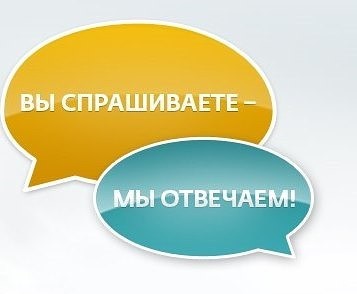 